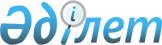 О внесении изменений в постановление Правительства Республики Казахстан от 12 ноября 1999 года № 1691
					
			Утративший силу
			
			
		
					Постановление Правительства Республики Казахстан от 18 сентября 2000 года № 1404. Утратило силу постановлением Правительства Республики Казахстан от 5 декабря 2011 года № 1465      Сноска. Утратило силу постановлением Правительства РК от 05.12.2011 № 1465.      Правительство Республики Казахстан постановляет: 

      1. Внести в постановление Правительства Республики Казахстан от 12 ноября 1999 года N 1691 P991691_ "О Межведомственной комиссии по тарифной политике" (САПП Республики Казахстан, 1999 г., N 50, ст. 488) следующие изменения: 

      ввести в состав Межведомственной комиссии по тарифной политике: 

      Масимова Карима Кажимкановича - Министра транспорта и 

                                         коммуникаций Республики Казахстан; 

      вывести из указанного состава Буркитбаева Серика Минаваровича. 

      2. Настоящее постановление вступает в силу со дня подписания. 

 

      Премьер-Министр

      Республики Казахстан

     (Специалисты: Мартина Н.А.,                   Петрова Г.В.)
					© 2012. РГП на ПХВ «Институт законодательства и правовой информации Республики Казахстан» Министерства юстиции Республики Казахстан
				